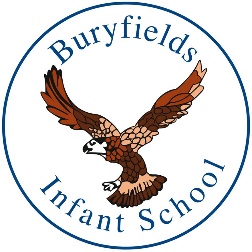 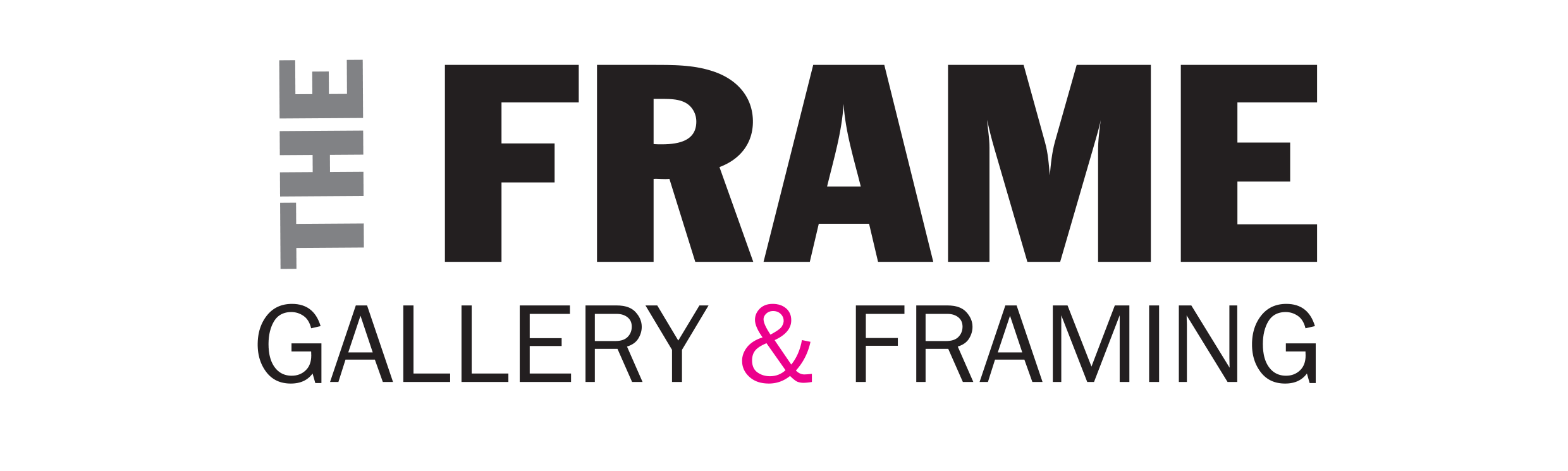 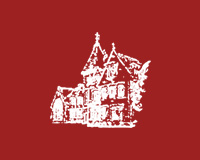 BURYFIELDS AND MAYHILL SCHOOL CHRISTMAS BAUBLE £12.50 each Christmas bauble pre-sale available from The Frame OdihamBuryfields PTA and Mayhill FOM will receive a percentage of all sales!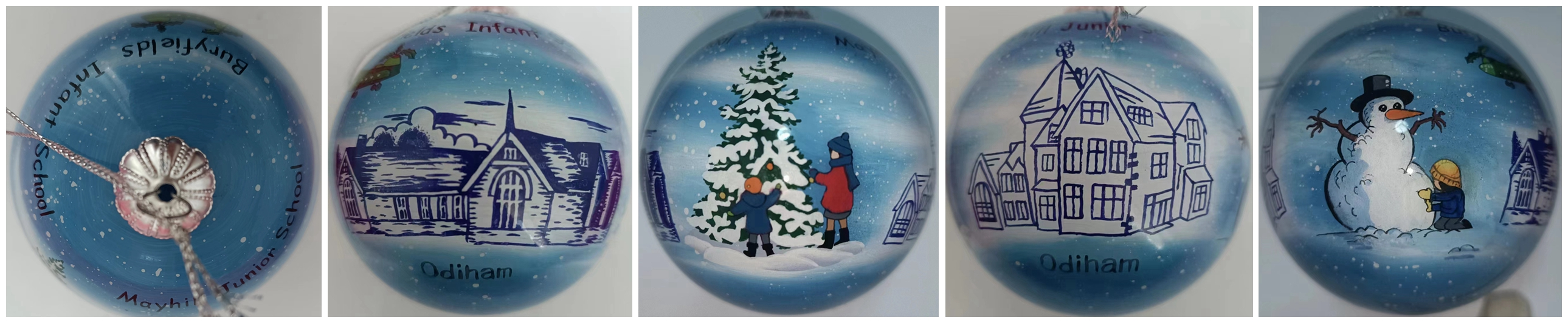 (Images above showing all sides of the 1 school bauble)3 options to pre-order your Buryfields and Mayhill Christmas Bauble by Sunday 26th November (Odiham Extravaganza):Pop into The Frame Gallery (opposite Bel and the Dragon) Phone The Frame Gallery on 01256 701082 Email The Frame Gallery at hello@theframe-gallery.co.uk